Nomor :  09/488/Peng-Und/III/2017Perihal :  Pengumuman dan Undangan  Diberitahukan kepada seluruh mahasiswa Program MM-UMB, bahwa sesuai jadwal di bawah ini akan dilaksanakan Seminar Proposal Tesis, maka  mahasiswa yang bersangkutan mengundang para mahasiswa untuk hadir sebagai peserta.Demikian pengumuman dan undangan ini, untuk diperhatikan dan diindahkan sebagaimana mestinya. Terima kasih.	Dikeluarkan di	:  Jakarta	Padatanggal	:  10 Maret 2017Ketua Program Studi Magister ManajemenTtd	
Dr. Aty Herawati, M.Si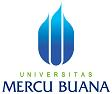 PENGUMUMAN JADWAL SEMINAR PROPOSAL TESISPROGRAM STUDI MAGISTER MANAJEMENPROGRAM PASCASARJANAQNO.HARI, TGL.JAMN.I.M.N A M ADOSEN PEMBIMBINGDOSEN PENELAAHKON-SEN-TRASITEMPAT/ RUANG01Jumat, 10 Maret 2017 Pkl 13.0055114110197Octi FauziP1: Dr. Purwanto SK, M.Si.P2. Prof. Dr. M. Havidz Aima.MSDMKampus A Meruya T. 40602Jumat, 10 Maret 2017 Pkl 14.0055112110194Agung WindiartoP1: Dr. Purwanto SK, M.Si.P2. Prof. Dr. M. Havidz Aima.MSDMKampus A Meruya T. 40603Jumat, 10 Maret 2017 Pkl 15.0055112110162Deni YohandaP1: Dr. Purwanto SK, M.Si.P2. Prof. Dr. M. Havidz Aima.MSDMKampus A Meruya T. 40604Jumat, 10 Maret 2017 Pkl 16.0055113120055Verry Ady SP1: Dr. Purwanto SK, M.Si.P2. Prof. Dr. M. Havidz Aima.MSDMKampus A Meruya T. 40605Jumat, 10 Maret 2017 Pkl 17.0055112120354Raden ResdianaP1: Prof. Dr. M. Havidz Aima.P2. Dr. Purwanto SK, M.Si.MSDMKampus A Meruya T. 406